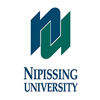 In exceptional circumstances, a student may request consideration for an Incomplete Grade (INC).  Such a request must be submitted in writing, through the Instructor to the Dean of Arts & Science, together with the reasons for the request.Reason for Request: (to be completed by the student)____________________________________________________________________________________________________________________________________________________________________________________________________________________________________________________________________________________________________________________________________________________________________________________________________________________________________________Student Signature_____________________________________________ Date_______________________________________Recommendation: (to be completed by course instructor)PLEASE INDICATE THE STUDENT’S CURRENT GRADE: __________________________________________________________________________________________________________________________________________________________________________________________________________________________________________________________________________________________________________________________________________Instructor Signature____________________________________________ Date______________________________________Please note:  Once approved Faculty must request an INC on Webadvisor with a commentAny student assigned an INC must complete all course requirements within one month after the end of the examination period. If after that period the course is not completed or an extension has not been granted by the Dean, a grade of zero will be assigned to those components not completed and the current grade as indicated above will be recorded on the student’s academic record. Students with an INC on their academic record cannot register for coursesFaculty of Arts & ScienceIncomplete Grade Request FormStudent Information (please print)Student Information (please print)Student Information (please print)Student Name Student Name Student ID TelephoneE-mailE-mailCourse InformationCourse InformationCourse InformationCourse CodeCourse NameInstructorOFFICE USE ONLYDEAN'S DECISION:Dean’s Signature___________________________________                 Approved	              DeniedDEADLINE DATE: ____________________Protection of Privacy:The information on this form is collected under the authority of the Nipissing University Act, 1992.  It is related directly to and needed by the University to support your request for an Incomplete Grade.  This information will be used to determine your eligibility for an Incomplete Grade and will be disclosed to employees in the Faculty of Arts and Science.  If you have any questions about the collection, use, and disclosure of this information please contact the Faculty of Arts and Science Office, Nipissing University, 100 College Drive, North Bay, ON P1B 8L7. (705) 474-3450 ext. 4266